The Zeta Beta Tau Foundation has five giving societies. The donor roll includes all donors from January 1, 2018 – August 19, 2019. Giving societies are indicated by the symbols noted below. The 1898 Society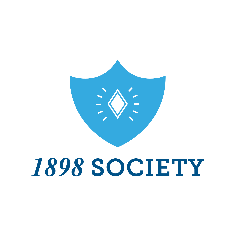 An exclusive annual gift club of the Zeta Beta Tau Foundation and it recognizes all donors who support the Foundation with $250 or more in unrestricted gifts. Members will be listed in the Donor Roll with the symbols below. An exclusive annual gift club of the Zeta Beta Tau Foundation and it recognizes all donors who support the Foundation with $250 or more in unrestricted gifts. Members will be listed in the Donor Roll with the symbols below. 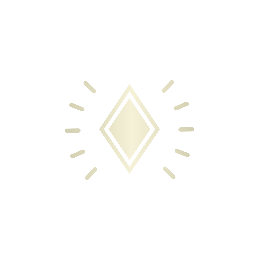 Diamond: $100,000+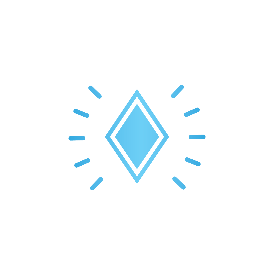 Platinum: $2,500 – $4,999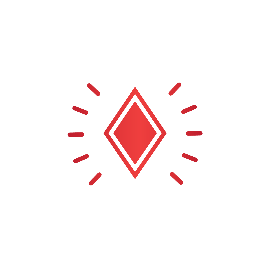 Ruby: $25,000 – $99,999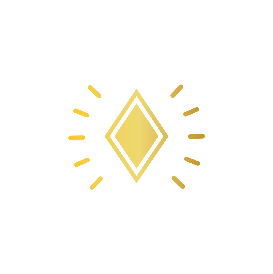 Gold: $1,000 – $2,499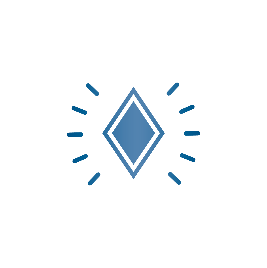 Sapphire: $10,000 – $24,999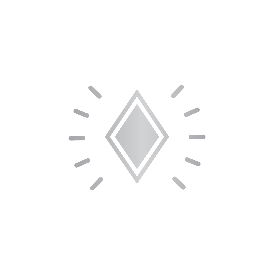 Silver: $500 – $999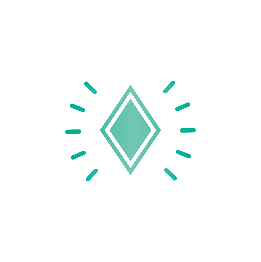 Emerald: $5,000 – $9,999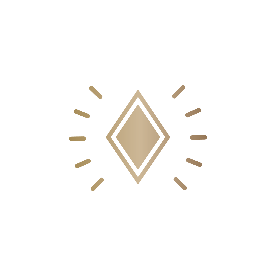 Bronze: $250 – $499The Ever Loyal Society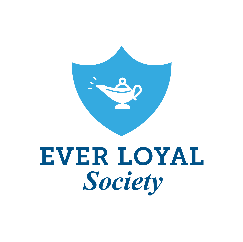 Recognizes all donors who have consistently given to the Zeta Beta Tau Foundation with gifts in consecutive fiscal years. ([##)] =consecutive fiscal years)Recognizes all donors who have consistently given to the Zeta Beta Tau Foundation with gifts in consecutive fiscal years. ([##)] =consecutive fiscal years)The Founders Society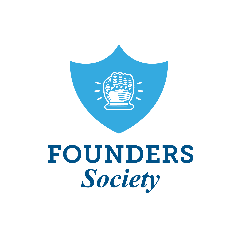 Recognizes all donors who support the Foundation with $1 for each year since the Fraternity’s founding in unrestricted gifts. Recognizes all donors who support the Foundation with $1 for each year since the Fraternity’s founding in unrestricted gifts. The City of Light Trust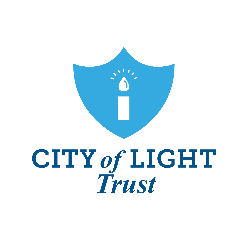 Recognizes and honors those who have made deferred gifts, whether revocable or irrevocable, to the Foundation, including, but not limited to, trusts, bequests, gifts of life insurance, and annuities.Recognizes and honors those who have made deferred gifts, whether revocable or irrevocable, to the Foundation, including, but not limited to, trusts, bequests, gifts of life insurance, and annuities.The Gottheil Society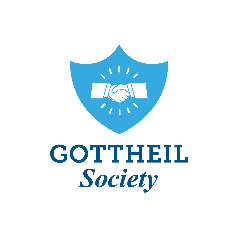 The exclusively undergraduate giving program of the Zeta Beta Tau Foundation. Brothers make an unrestricted gift of $18.98 or more to the Zeta Beta Tau Foundation.The exclusively undergraduate giving program of the Zeta Beta Tau Foundation. Brothers make an unrestricted gift of $18.98 or more to the Zeta Beta Tau Foundation.